بسم الله العليّ الأبهى ذكرى أمتي ليجذبها ندائي...حضرت بهاءاللهأصلي عربي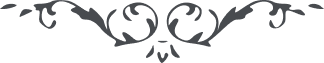 كتاب مبين - آثار قلم اعلى – جلد 1، لوح رقم (189)، 153 بديع، صفحه 442بسم الله العلی الابهیذکری امتی لیجذبها ندآئی الی ملکوتی لتنظر ما قدر لها من لدن علیم حکیم لعمری من یطلع من احبآئی ما قدر له فی سمآء فضلی لیطیر من شوقه فی هوآئی و یجد نفسه غنیا عن العالمین انا ترکنا الدنیا لاهلها و ما نرید الا الصعود عنها و الخروج منها و ربک یعلم ما فی الصدور ان انتم من العارفین ان یا امتی لا تحزنی بما ورد علیک ثم تمسکی بالطهارة لیستنشق منک اهل الفردوس روآئح الطیب کذلک یامرک العلیم الخبیر تشبثی بذیل رحمة ربک ثم انقطعی فی حبه عن العالمین هل رایت مما رایته من بقآء لا و نفسی الحق سیفنی الملک و یبقی الامر لله العزیز الحمید ضعی ذکر الفنآء و تمسکی بذیل البقآء تالله انه هذا الذیل المقدس العزیز المنیع و لکن اخذه الغبار بما اکتسبت ایدی الفجار من ملأ البیان الذین کفروا بالرحمن بعد الذی انشقت سمآء الادیان و اتی بملکوت التبیان بسلطان مبین طوبی لمن انقطع عن الاشیآء و اقبل الی مالک الاسمآء و فاطر السمآء الا انه من الفآئزین